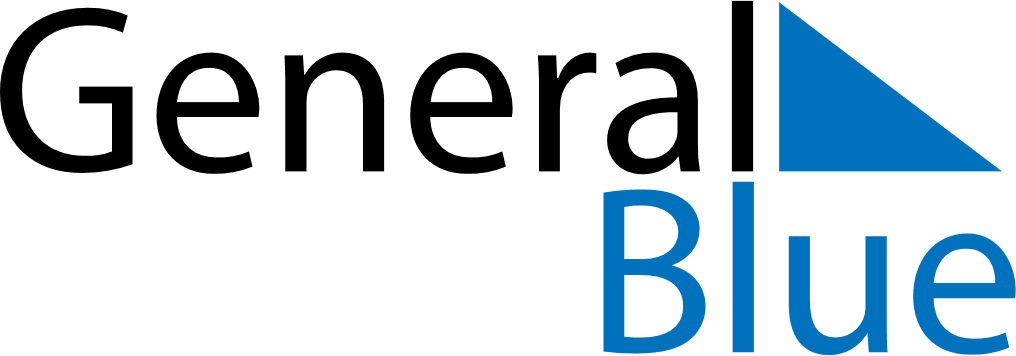 April 2024April 2024April 2024April 2024April 2024April 2024Andrychow, Lesser Poland, PolandAndrychow, Lesser Poland, PolandAndrychow, Lesser Poland, PolandAndrychow, Lesser Poland, PolandAndrychow, Lesser Poland, PolandAndrychow, Lesser Poland, PolandSunday Monday Tuesday Wednesday Thursday Friday Saturday 1 2 3 4 5 6 Sunrise: 6:19 AM Sunset: 7:13 PM Daylight: 12 hours and 54 minutes. Sunrise: 6:16 AM Sunset: 7:15 PM Daylight: 12 hours and 58 minutes. Sunrise: 6:14 AM Sunset: 7:16 PM Daylight: 13 hours and 2 minutes. Sunrise: 6:12 AM Sunset: 7:18 PM Daylight: 13 hours and 5 minutes. Sunrise: 6:10 AM Sunset: 7:20 PM Daylight: 13 hours and 9 minutes. Sunrise: 6:08 AM Sunset: 7:21 PM Daylight: 13 hours and 13 minutes. 7 8 9 10 11 12 13 Sunrise: 6:06 AM Sunset: 7:23 PM Daylight: 13 hours and 16 minutes. Sunrise: 6:04 AM Sunset: 7:24 PM Daylight: 13 hours and 20 minutes. Sunrise: 6:02 AM Sunset: 7:26 PM Daylight: 13 hours and 24 minutes. Sunrise: 6:00 AM Sunset: 7:27 PM Daylight: 13 hours and 27 minutes. Sunrise: 5:57 AM Sunset: 7:29 PM Daylight: 13 hours and 31 minutes. Sunrise: 5:55 AM Sunset: 7:30 PM Daylight: 13 hours and 35 minutes. Sunrise: 5:53 AM Sunset: 7:32 PM Daylight: 13 hours and 38 minutes. 14 15 16 17 18 19 20 Sunrise: 5:51 AM Sunset: 7:34 PM Daylight: 13 hours and 42 minutes. Sunrise: 5:49 AM Sunset: 7:35 PM Daylight: 13 hours and 45 minutes. Sunrise: 5:47 AM Sunset: 7:37 PM Daylight: 13 hours and 49 minutes. Sunrise: 5:45 AM Sunset: 7:38 PM Daylight: 13 hours and 53 minutes. Sunrise: 5:43 AM Sunset: 7:40 PM Daylight: 13 hours and 56 minutes. Sunrise: 5:41 AM Sunset: 7:41 PM Daylight: 14 hours and 0 minutes. Sunrise: 5:39 AM Sunset: 7:43 PM Daylight: 14 hours and 3 minutes. 21 22 23 24 25 26 27 Sunrise: 5:37 AM Sunset: 7:44 PM Daylight: 14 hours and 7 minutes. Sunrise: 5:35 AM Sunset: 7:46 PM Daylight: 14 hours and 10 minutes. Sunrise: 5:33 AM Sunset: 7:48 PM Daylight: 14 hours and 14 minutes. Sunrise: 5:31 AM Sunset: 7:49 PM Daylight: 14 hours and 17 minutes. Sunrise: 5:30 AM Sunset: 7:51 PM Daylight: 14 hours and 21 minutes. Sunrise: 5:28 AM Sunset: 7:52 PM Daylight: 14 hours and 24 minutes. Sunrise: 5:26 AM Sunset: 7:54 PM Daylight: 14 hours and 27 minutes. 28 29 30 Sunrise: 5:24 AM Sunset: 7:55 PM Daylight: 14 hours and 31 minutes. Sunrise: 5:22 AM Sunset: 7:57 PM Daylight: 14 hours and 34 minutes. Sunrise: 5:20 AM Sunset: 7:58 PM Daylight: 14 hours and 38 minutes. 